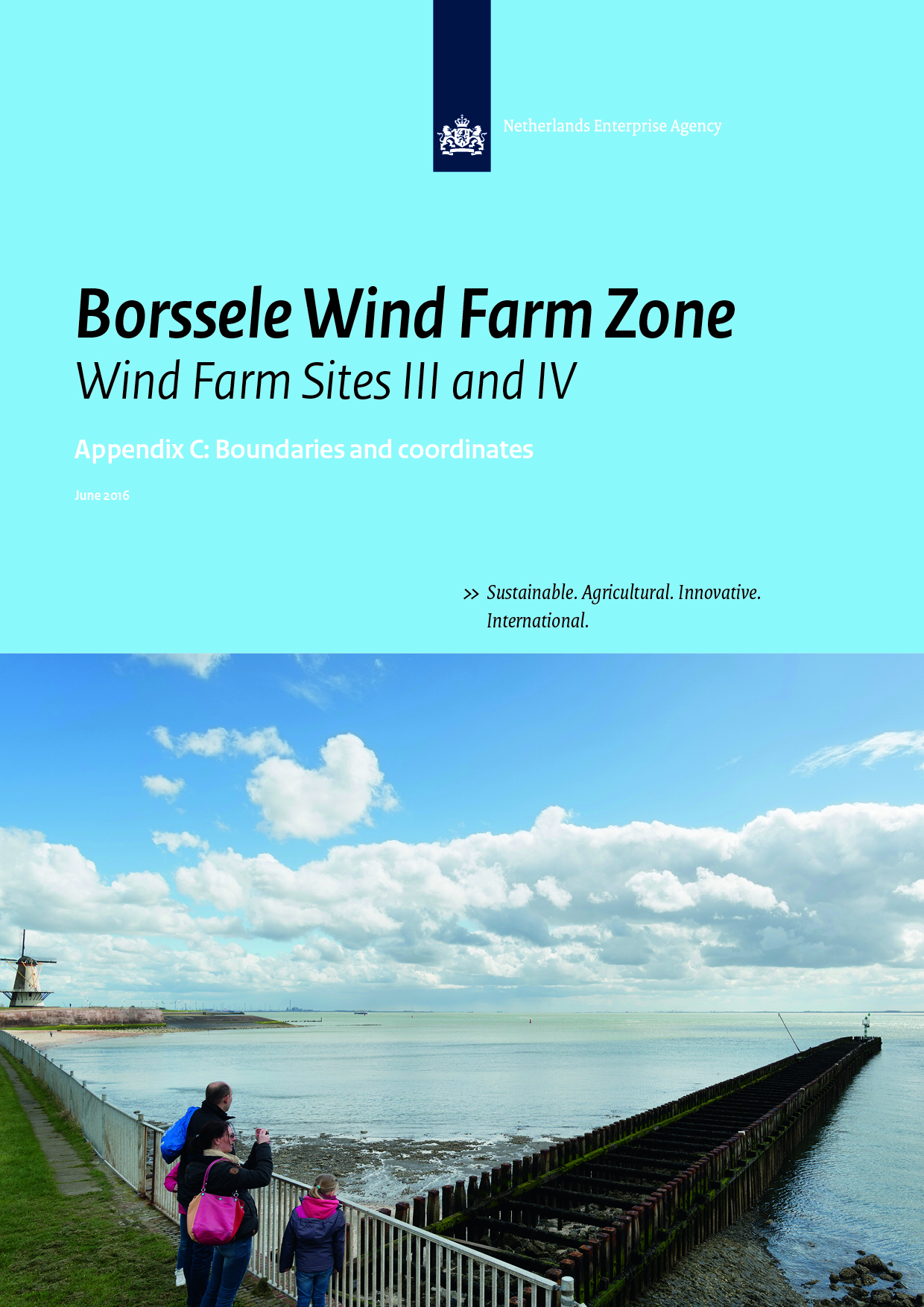 ColophonOnly the coordinates and boundaries in the final Wind Farm Site Decisions are legally binding. Nonetheless, please note that some coordinates published in the final Wind Farm Site Decisions documents need to be amended. In June 2016 so-called ‘ontwerp wijzigingsbesluit’ (draft amending decision)  for BWFS III, IV and V is published and available for inspection from Friday 1 July2016 until Thursday 11 August 2016. The final amendment decision is expected in September 2016 .The coordinates in this Appendix are aligned with the amending decision.Please note this Appendix confers no rights and is provided for convenience only.IntroductionPurposeThe purpose of this memo is to establish the exact definition for the Borssele Wind Farm Sites (in Dutch: kavels) and the zone around each Wind Farm Site. The geographical information is based on the data available on November 2015. Only the coordinates and boundaries in the final Wind Farm Site Decisions are legally binding. Nonetheless, please note that some coordinates published in the final Wind Farm Site Decisions documents need to be amended. In the summer of 2016 so-called ‘ontwerp wijzigingsbesluit’ (draft amending decision) is expected to be issued for BWFS III, IV and V. In these amending decisions the coordinates will be aligned with this Appendix.Please note this Appendix confers no rights and is provided for convenience only.RevisionsA general overview of the revisions compared to v2.1 issued February 2016:Only the UTM projection will be used from now on for WFS III, IV and V. In this memo also the geographical coordinates for WFS I and II have been removed for consistency reasons. Please note that the (irrevocable) Wind Farm Site Decisions I and II will not be amended.Figure and table 6 BWFS III Safety Zone: coordinates CP_23; CP_24; CP_25; CP_26 en SZ_36 added.Table 11.3 Cable Entry Zone BWFS III: coordinates P_88 and T_14 removed. Coordinate P_50 added.All tables: Coordinates sortedAll descriptions: removed (to be found in the PSD main document)Horizontal datumThe geodetic system used for horizontal projections is European Terrestrial Reference System 1989 (ETRS89).For UTM projections the following is applicableLocal datum European Datum (ETRS89)Central Meridian 3° E (Zone 31)GIS InformationAll coordinates given in this document correspond to GIS data that is made available by RVO through the MPK file of the BWFZ [1].Coordinate numberingThe coordinates given in this document are numbered according to the following system (maintenance zones have not specifically been numbered since these zones are determined by the other elements that are specifically numbered):Coordinates that determine the boundaries of the Borssele Wind Farm Zone start with the letter code WFZ followed by an underscore and a number (WFZ_1, WFZ_2, …);Coordinates that determine the boundaries of the different parcels in the Borssele Wind Farm Zone start with the letter code P followed by an underscore and a number (P_1, P_2, …);Coordinates that determine the safety zone of the different wind farm sites in the Borssele Wind Farm Zone start with the letter code SZ followed by an underscore and a number (SZ_1, SZ_2, …);Coordinates that determine the location of the different cables and pipelines in the Borssele Wind Farm Zone start with the letter code CP followed by an underscore and a number (CP_1, CP_2, …);Coordinates that determine the locations of the TenneT infrastructure in the Borssele Wind Farm Zone start with the letter code T followed by an underscore and a number (T_1, T_2, …);Coordinates that determine the shipping corridor in the Borssele Wind Farm Zone start with the letter code SL followed by an underscore and a number (SL_1, SL_2, …).The Borssele Wind Farm Zone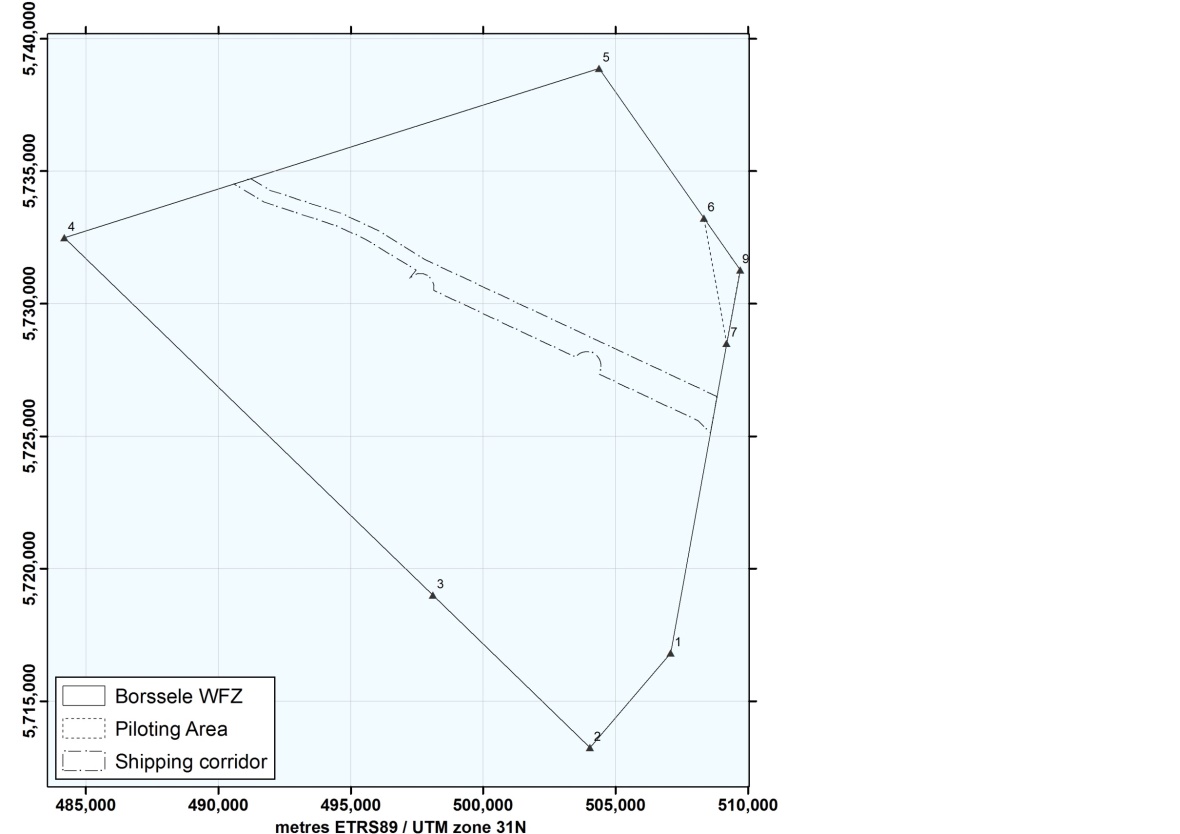 Figure 1	Overview of the Borssele Wind Farm ZoneTable 1 	Coordinates of boundary points Borssele Wind Farm ZoneBorssele Wind Farm Sites (BWFS’s)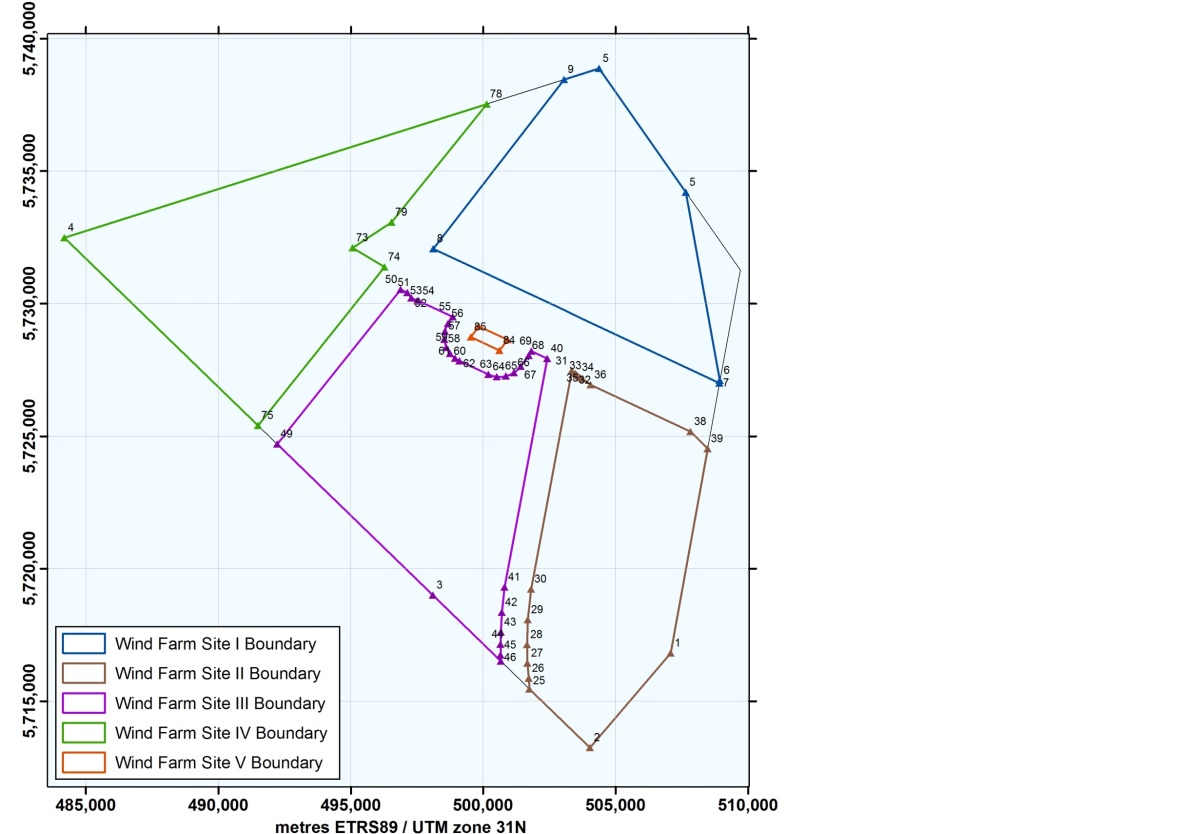 Figure 2	Overview of the Borssele Wind Farm Zone and Wind Farm SitesBorssele Wind Farm Site I (BWFS I)Table 2.1	Coordinates of the Borssele Wind Farm Site I Borssele Wind Farm Site II (BWFS II)Table 2.2	Coordinates of the Borssele Wind Farm Site II Borssele Wind Farm Site III (BWFS III)Table 2.3	Coordinates of the Borssele Wind Farm Site III Borssele Wind Farm Site IV (BWFS IV)Table 2.4	Coordinates of the Borssele Wind Farm Site IVBorssele Wind Farm Site V (BWFS V)Table 2.5	Coordinates of the Borssele Wind Farm Site VBorssele Wind Farm Sites and Parcels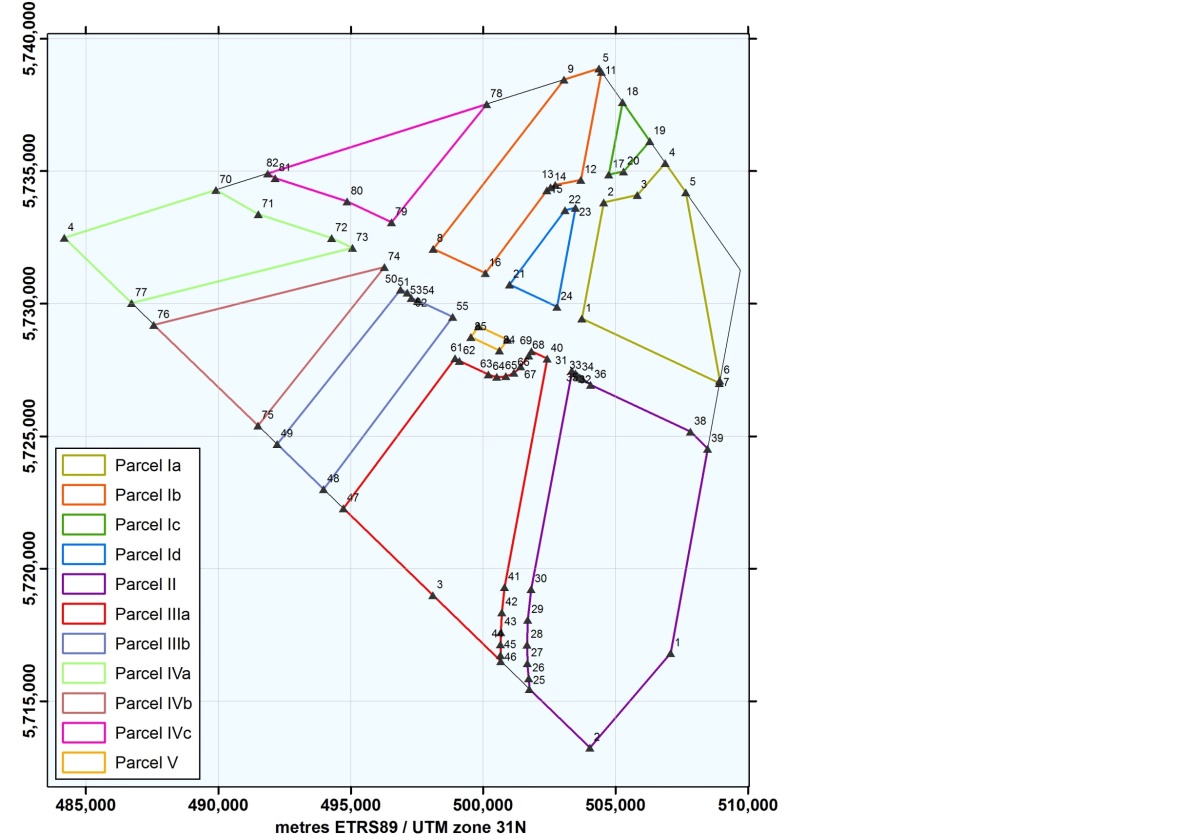 Figure 3 	Parcels in the Borssele Wind Farm SitesTable 3.1a 	Boundary points of parcel Ia Table 2.1b 	Boundary points of parcel IbTable 3.1c 	Boundary points of parcel IcTable 3.1d 	Boundary points of parcel IdTable 3.2 Boundary points of parcel IITable 3.3a 	Boundary points of parcel IIIaTable 3.3b 	Boundary points of parcel IIIbTable 3.4a 	Boundary points of parcel IVaTable 3.4b 	Boundary points of parcel IVbTable 3.4c 	Boundary points of parcel IVcTable 3.5	Boundary points of parcel VSafety Zones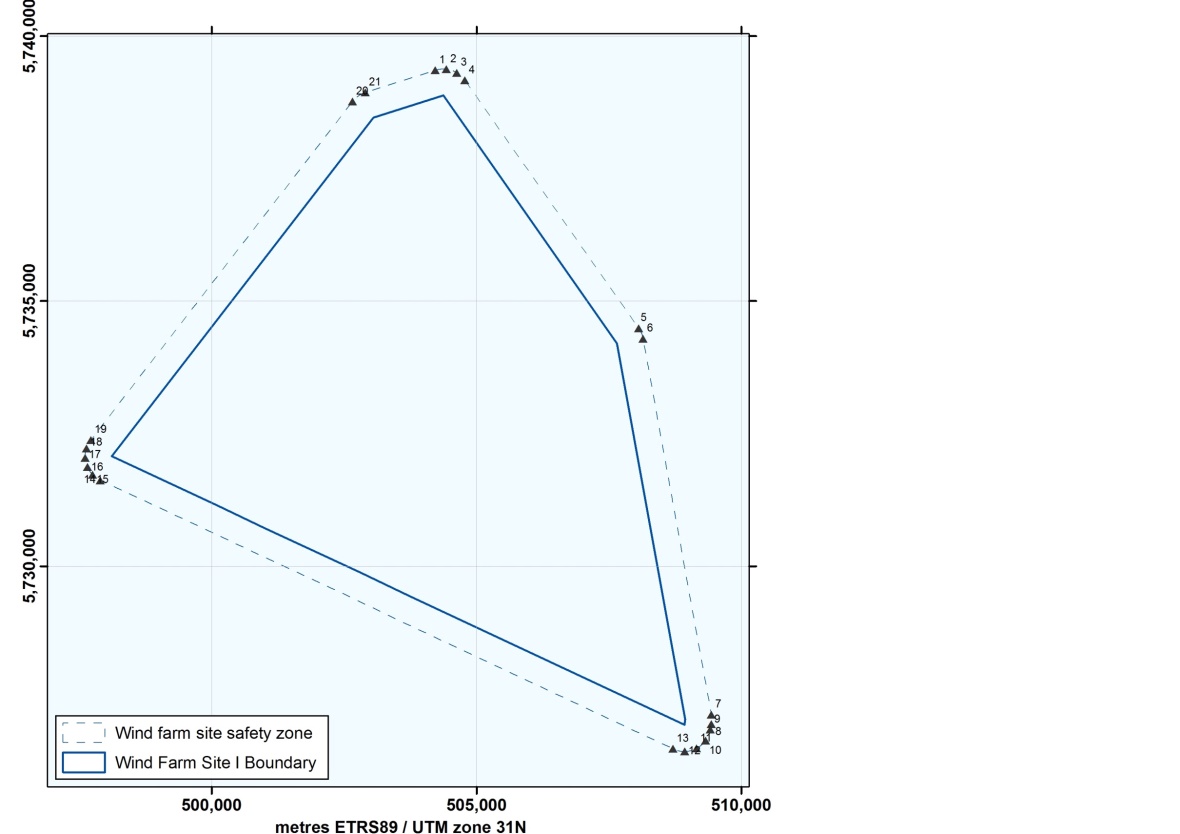 Figure 4 	Safety zones around Borssele Wind Farm Site ITable 4 	Boundary points of the safety zones of Borssele Wind Farm Site I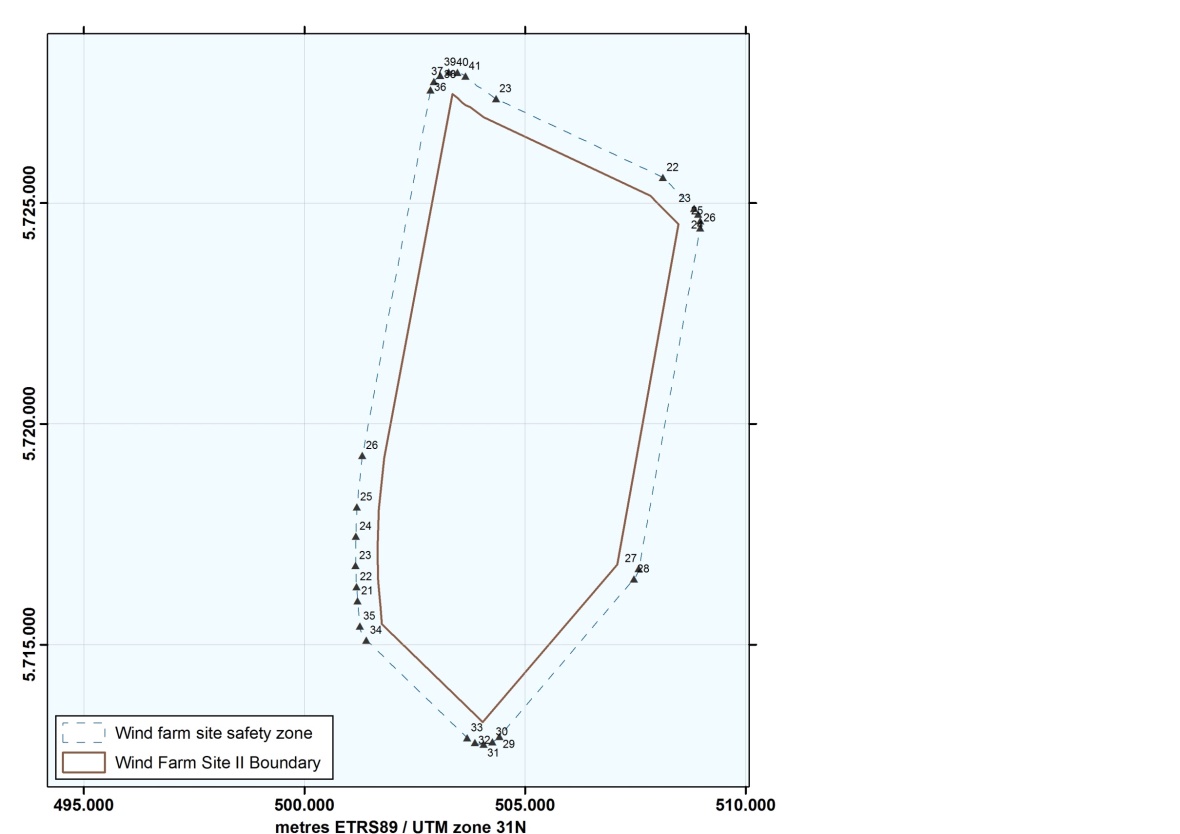 Figure 5 	Safety zones around Borssele Wind Farm Sites IITable 5 	Boundary points of the safety zones of Borssele Wind Farm Site II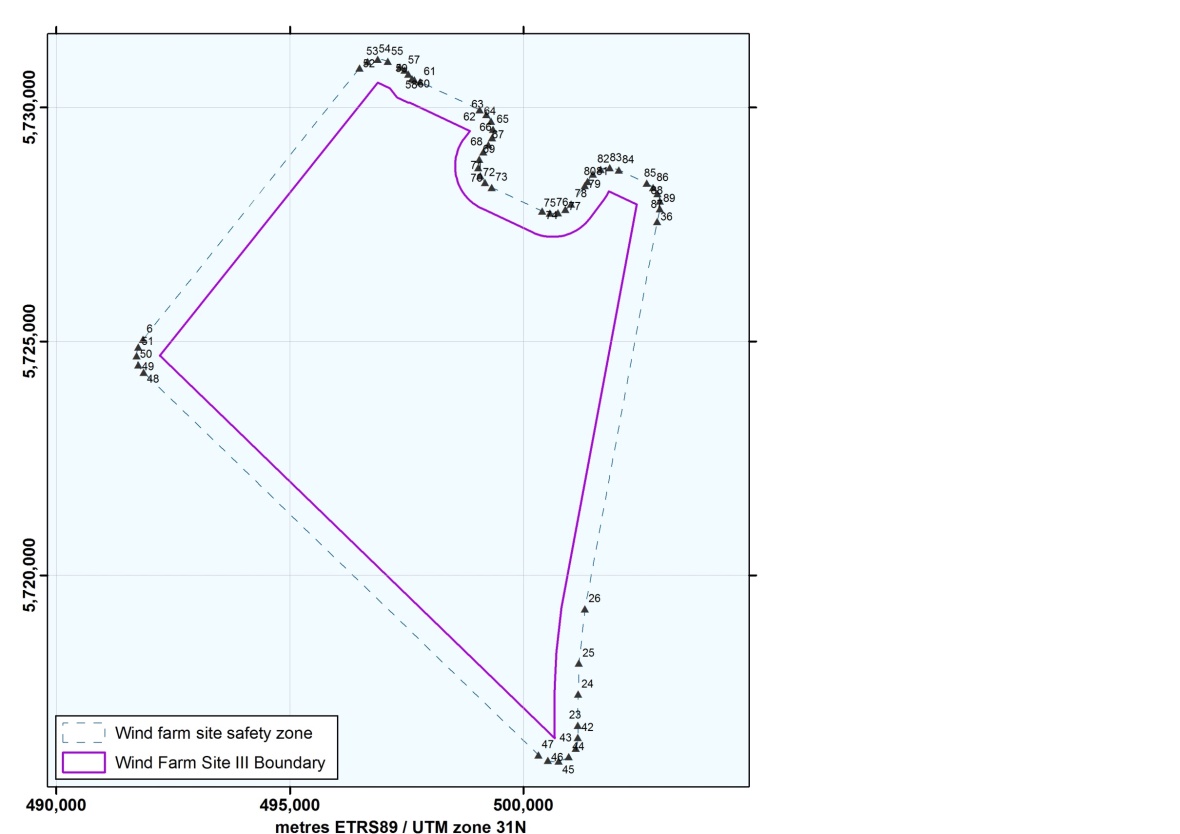 Figure 6 	Safety zones around Borssele Wind Farm Sites IIITable 6 	Boundary points of the safety zones of Borssele Wind Farm Site III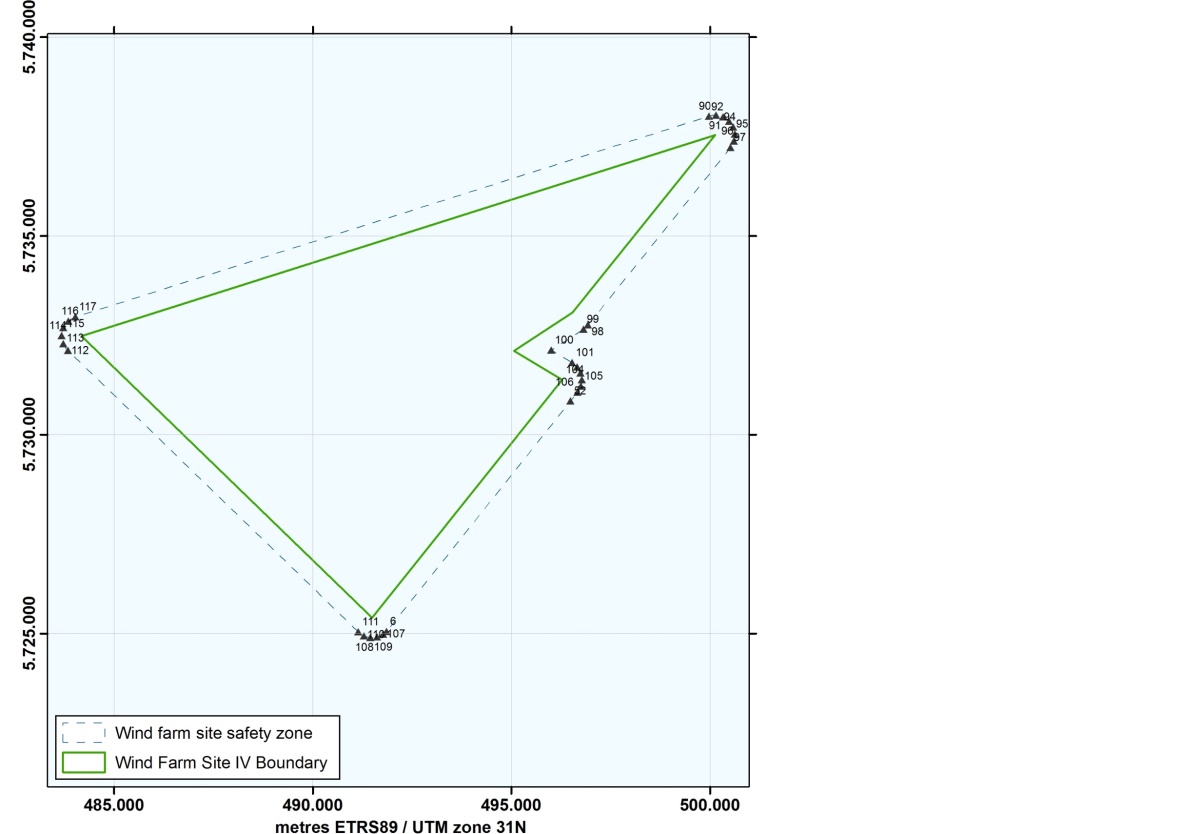 Figure 7	Safety zones around Borssele Wind Farm Sites IVTable 7 	Boundary points of the safety zones of Borssele Wind Farm Site IV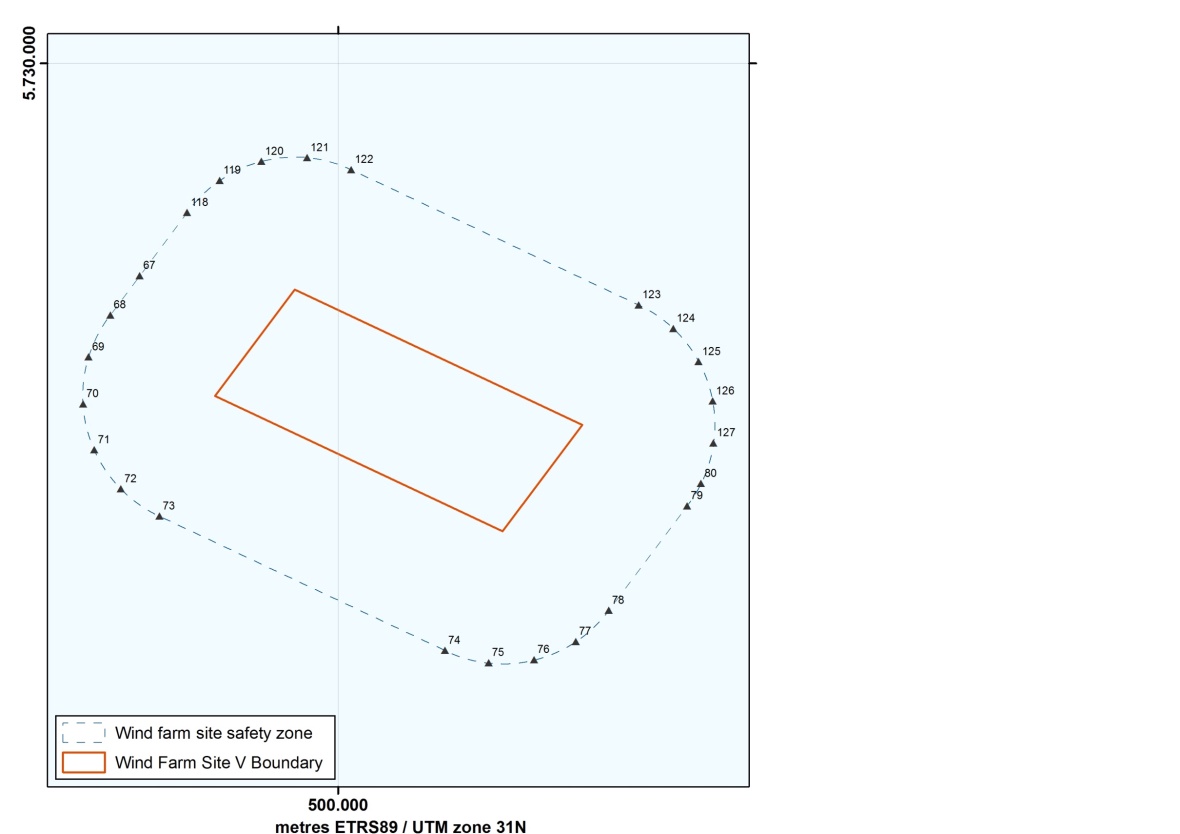 Figure 8	Safety zones around Borssele Wind Farm Sites VTable 8 	Boundary points of the safety zones of Borssele Wind Farm Site VInfrastructureCables and pipelines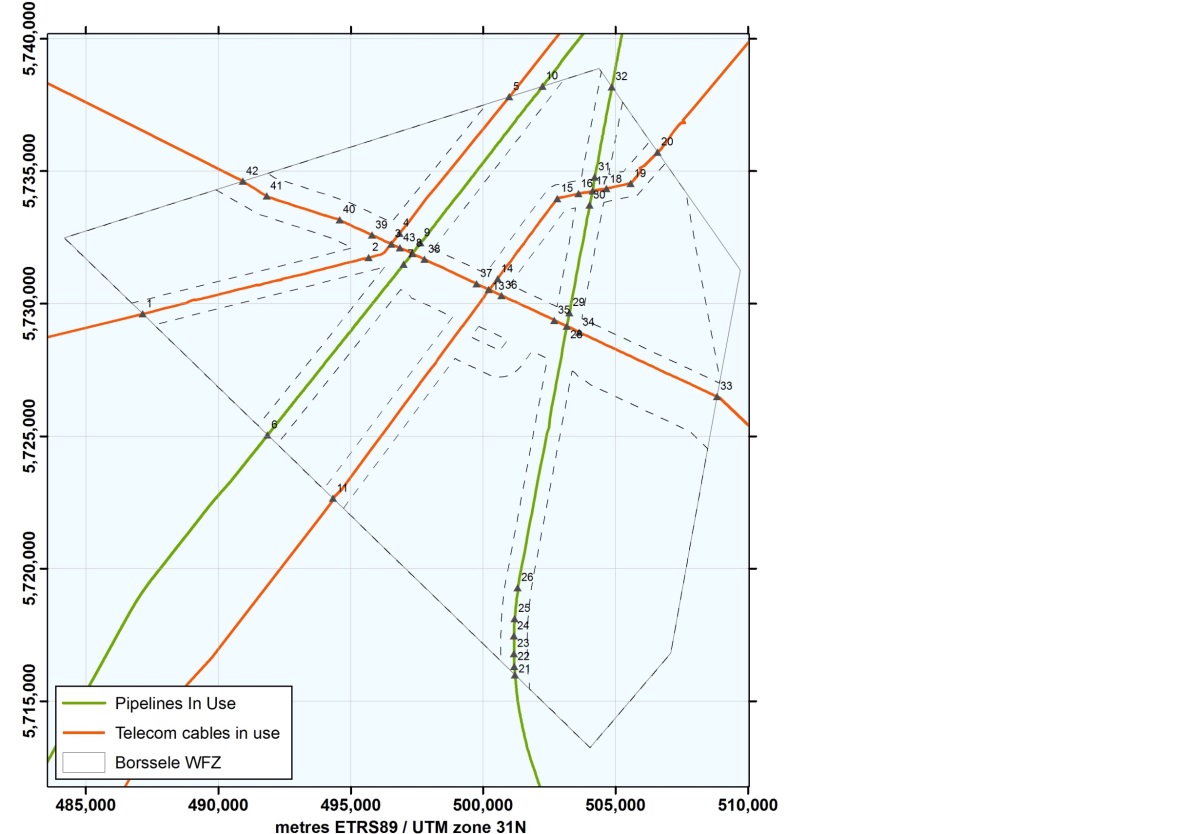 Figure 9	Active cables and pipelines in the Borssele Wind Farm ZoneTable 9.1 	Coordinates TAT-14Table 9.2 	Coordinates SeaMeWe 3Table 9.3 	Coordinates Farland NorthTable 9.4 	Coordinates FranpipeTable 9.5 	Coordinates ZeepipeInfrastructure - TenneT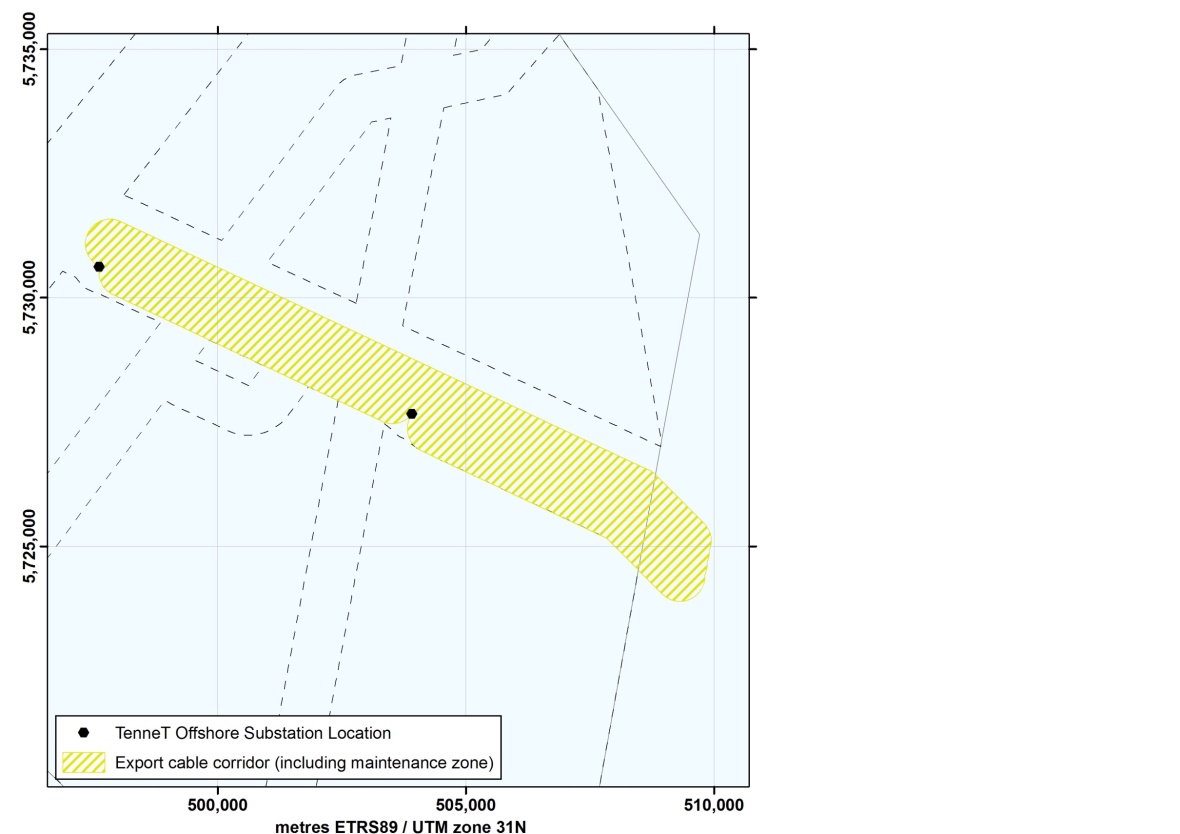 Figure 10	TenneT Platforms Alpha and Beta and export cable route
(including maintenance zone)Table 10 	Position points TenneT platformsInfield Cable Entry Zones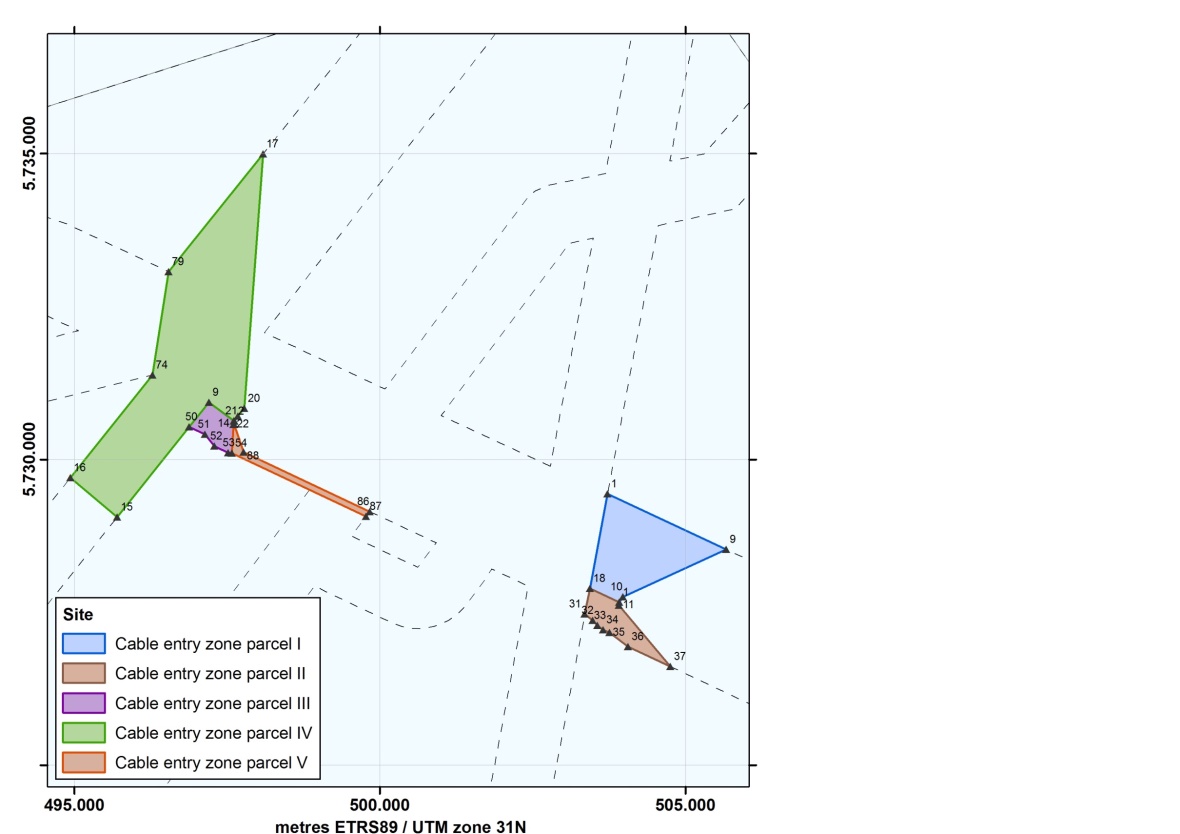 Figure 11	The infield cable entry zones for the TenneT infrastructure in the Borssele Wind Farm ZoneTable 11.1 	Coordinates infield cable entry BWFS ITable 11.2 	Coordinates infield cable entry BWFS IITable 11.3 	Coordinates infield cable entry BWFS IIITable 11.4 	Coordinates infield cable entry BWFS IVTable 11.5 	Coordinates infield cable entry BWFS VShipping Corridor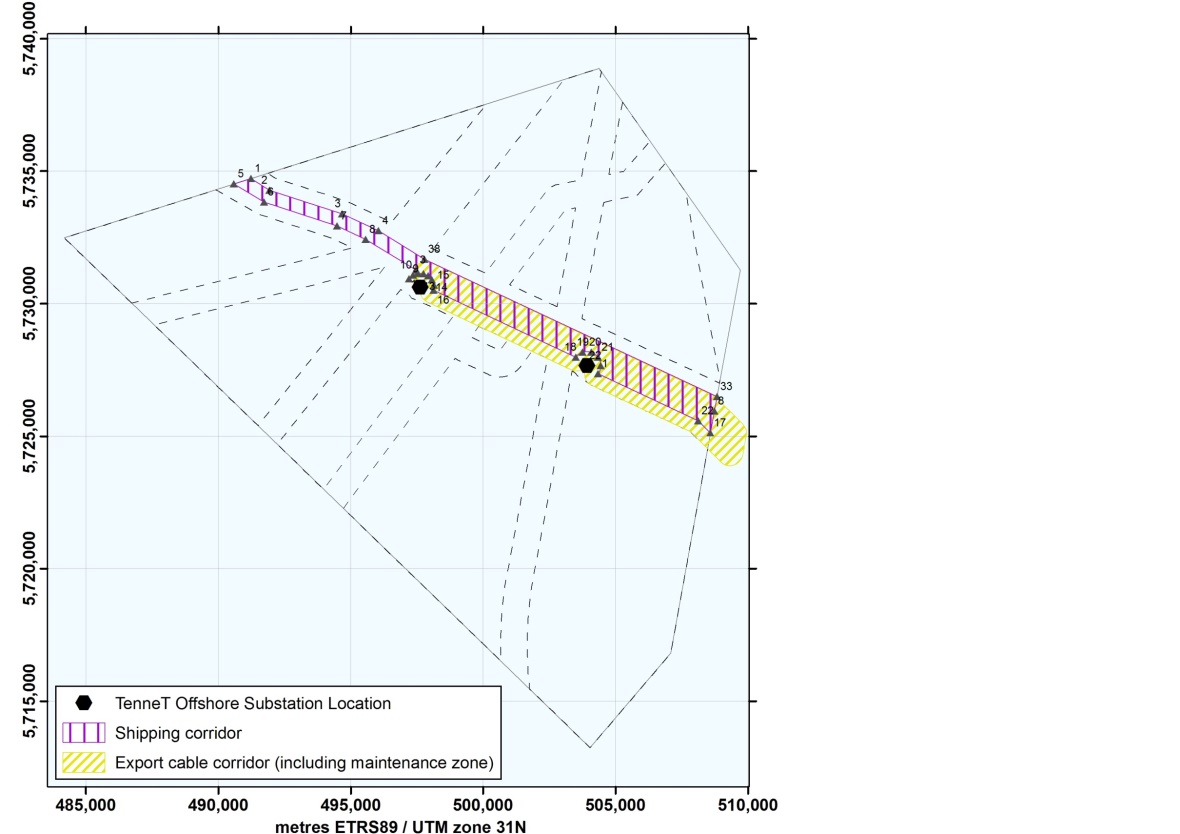 Figure 12 	The shipping corridor through the Borssele Wind Farm ZoneTable 12 	Position points defining the shipping corridorReference documentsSDB_20160226_RVO_MPK.MPK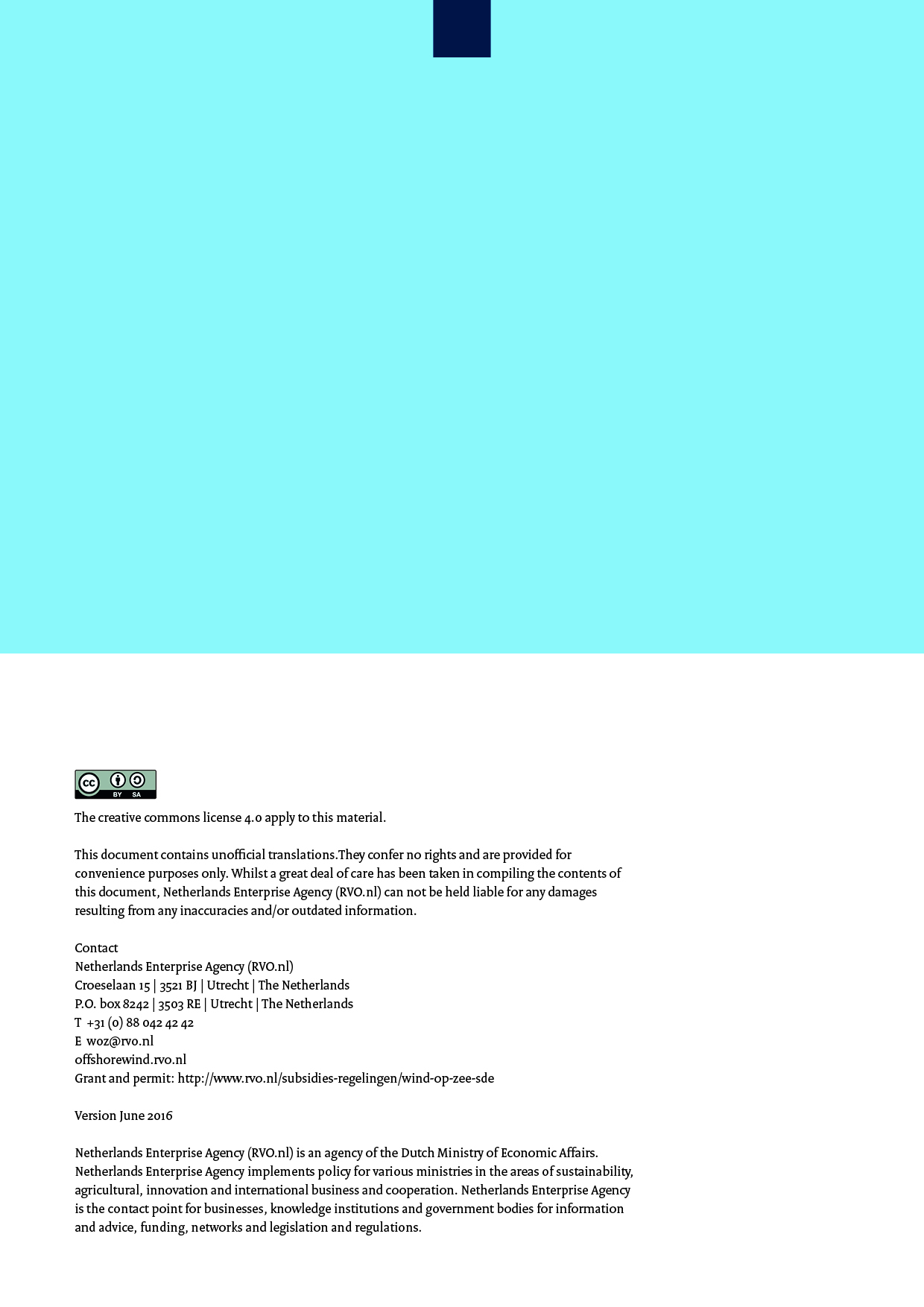 Project nameSite Studies Borssele Wind Farm ZoneVersionJune 2016File name20160620_SDB_RVO_Boundaries_and_Coordinates_Borssele_WFZ_v3.docxProject managerRuud de BruijneAnnex(es)-AuthorsR. van der Heijden (RVO.nl)ReviewedRene van ’t Hart (RWS); Ruud de Bruijne (RVO.nl)ApprovedT. Collette (RWS)BWFZUTMUTM(ETRS89, zone 31)(ETRS89, zone 31)Point No.EastingNorthingWFZ_1507,087.15,716,811.7WFZ_2504,039.65,713,246.1WFZ_3498,105.45,718,993.7WFZ_4484,178.55,732,482.8WFZ_5504,373.75,738,878.4WFZ_6508,339.05,733,222.4WFZ_9509,706.95,731,271.3WFZ_7509,197.85,728,498.9BWFS IUTMUTM(ETRS89, zone 31)(ETRS89, zone 31)Point No.EastingNorthingP_5507,652.85,734,201.1P_6508,942.85,727,106.6P_7508,924.45,727,004.4P_8498,110.25,732,071.4P_9503,052.75,738,460.0WFZ_5504,373.75,738,878.4BWFS IIUTMUTM(ETRS89, zone 31)(ETRS89, zone 31)Point No.EastingNorthingP_25501,753.35,715,460.5P_26501,720.05,715,858.6P_27501,673.95,716,438.6P_28501,658.85,717,132.6P_29501,685.15,718,073.0P_30501,812.05,719,229.4P_31503,352.15,727,468.4P_32503,486.15,727,368.4P_33503,561.05,727,281.4P_34503,653.05,727,212.7P_35503,757.85,727,165.7P_36504,063.25,726,937.9P_38507,833.45,725,165.1P_39508,476.65,724,520.4WFZ_1507,087.15,716,811.7WFZ_2504,039.65,713,246.1BWFS IIIUTMUTM(ETRS89, zone 31)(ETRS89, zone 31)Point No.EastingNorthingP_40502,426.55,727,928.5P_41500,813.55,719,302.6P_42500,704.55,718,354.3P_43500,666.35,717,604.8P_44500,658.95,717,143.2P_45500,660.25,716,737.1P_46500,666.15,716,513.5WFZ_3498,105.45,718,993.7P_49492,218.75,724,695.4P_50496,881.05,730,532.8P_51497,139.95,730,411.2P_52497,289.15,730,215.2P_53497,518.65,730,107.2P_54497,575.35,730,099.1P_55498,850.75,729,499.4P_56498,670.25,729,247.3P_57498,558.15,728,957.4P_58498,540.25,728,647.2P_59498,618.25,728,346.4P_60498,752.85,728,122.6P_61498,940.65,727,941.3P_62499,109.65,727,840.0P_63500,195.75,727,329.7P_64500,520.85,727,240.4P_65500,857.15,727,263.6P_66501,166.75,727,397.2P_67501,420.75,727,634.5P_68501,721.85,728,035.7P_69501,826.65,728,210.6BWFS IVUTMUTM(ETRS89, zone 31)(ETRS89, zone 31)Point No.EastingNorthingP_73495,068.15,732,104.1P_74496,277.25,731,380.0P_75491,497.35,725,394.1WFZ_4484,178.55,732,482.8P_78500,129.95,737,534.4P_79496,541.55,733,070.9BWFS VUTMUTM(ETRS89, zone 31)(ETRS89, zone 31)Point No.EastingNorthingP_83500,922.05,728,636.0P_84500,621.05,728,234.8P_85499,534.95,728,745.1P_86499,836.25,729,146.6Parcel IaUTMUTM(ETRS89, zone 31)(ETRS89, zone 31)Point No.EastingNorthingP_1503,726.35,729,436.4P_2504,554.75,733,823.5P_3505,822.95,734,098.7P_4506,881.95,735,300.8P_5507,652.85,734,201.1P_6508,942.85,727,106.6P_7508,924.45,727,004.4Parcel IbUTMUTM(ETRS89, zone 31)(ETRS89, zone 31)Point No.EastingNorthingP_8498,110.25,732,071.4P_9503,052.75,738,460.0WFZ_5504,373.75,738,878.4P_11504,463.35,738,750.6P_12503,691.55,734,672.8P_13502,732.45,734,476.1P_14502,543.55,734,391.2P_15502,414.05,734,276.6P_16500,084.55,731,151.3Parcel IcUTMUTM(ETRS89, zone 31)(ETRS89, zone 31)Point No.EastingNorthingP_17504,746.45,734,877.4P_18505,263.05,737,609.9P_19506,301.95,736,128.1P_20505,304.35,734,995.0Parcel IdUTMUTM(ETRS89, zone 31)(ETRS89, zone 31)Point No.EastingNorthingP_21501,002.95,730,715.5P_22503,101.05,733,534.1P_23503,491.75,733,618.6P_24502,790.45,729,887.6Parcel IIUTMUTM(ETRS89, zone 31)(ETRS89, zone 31)Point No.EastingNorthingP_25501,753.35,715,460.5P_26501,720.05,715,858.6P_27501,673.95,716,438.6P_28501,658.85,717,132.6P_29501,685.15,718,073.0P_30501,812.05,719,229.4P_31503,352.15,727,468.4P_32503,486.15,727,368.4P_33503,561.05,727,281.4P_34503,653.05,727,212.7P_35503,757.85,727,165.7P_36504,063.25,726,937.9P_38507,833.45,725,165.1P_39508,476.65,724,520.4WFZ_1507,087.15,716,811.7WFZ_2504,039.65,713,246.1Parcel IIIaUTMUTM(ETRS89, zone 31)(ETRS89, zone 31)Point No.EastingNorthingP_40502,426.55,727,928.5P_41500,813.55,719,302.6P_42500,704.55,718,354.3P_43500,666.35,717,604.8P_44500,658.95,717,143.2P_45500,660.25,716,737.1P_46500,666.15,716,513.5WFZ_3498,105.45,718,993.7P_47494,719.15,722,273.6P_61498,940.65,727,941.3P_62499,109.65,727,840.0P_63500,195.75,727,329.7P_64500,520.85,727,240.4P_65500,857.15,727,263.6P_66501,166.75,727,397.2P_67501,420.75,727,634.5P_68501,721.85,728,035.7P_69501,826.65,728,210.6parcel IIIbUTMUTM(ETRS89, zone 31)(ETRS89, zone 31)Point No.EastingNorthingP_48493,970.05,722,999.1P_49492,218.75,724,695.4P_50496,881.05,730,532.8P_51497,139.95,730,411.2P_52497,289.15,730,215.2P_53497,518.65,730,107.2P_54497,575.35,730,099.1P_55498,850.75,729,499.4Parcel IVaUTMUTM(ETRS89, zone 31)(ETRS89, zone 31)Point No.EastingNorthingP_70489,907.45,734,297.1P_71491,506.15,733,381.0P_72494,277.35,732,475.8P_73495,068.15,732,104.1P_77486,719.05,730,022.2WFZ_4484,178.55,732,482.8Parcel IVbUTMUTM(ETRS89, zone 31)(ETRS89, zone 31)Point No.EastingNorthingP_74496,277.25,731,380.0P_75491,497.35,725,394.1P_76487,565.35,729,202.5Parcel IVcUTMUTM(ETRS89, zone 31)(ETRS89, zone 31)Point No.EastingNorthingP_78500,129.95,737,534.4P_79496,541.55,733,070.9P_80494,865.65,733,855.9P_81492,148.15,734,736.7P_82491,861.65,734,915.9Parcel V UTMUTM(ETRS89, zone 31)(ETRS89, zone 31)Point No.EastingNorthingP_83500,922.05,728,636.0P_84500,621.05,728,234.8P_85499,534.95,728,745.1P_86499,836.25,729,146.6BWFS IUTMUTMSafety zone(ETRS89, zone 31)(ETRS89, zone 31)Point No.EastingNorthingSZ_01504,222.75,739,355.0SZ_02504,431.25,739,375.1SZ_03504,629.65,739,307.9SZ_04504,783.15,739,165.4SZ_05508,062.25,734,488.1SZ_06508,144.85,734,290.6SZ_07509,434.75,727,196.1SZ_08509,434.95,727,017.9SZ_09509,416.45,726,915.7SZ_10509,326.75,726,707.5SZ_11509,154.15,726,560.3SZ_12508,934.35,726,504.5SZ_13508,712.55,726,551.5SZ_14497,899.05,731,618.2SZ_15497,753.35,731,721.3SZ_16497,653.05,731,869.0SZ_17497,611.15,732,042.6SZ_18497,632.85,732,219.8SZ_19497,715.45,732,378.1SZ_20502,657.25,738,766.0SZ_21502,901.75,738,936.7BWFS IIUTMUTMSafety zone(ETRS89, zone 31)(ETRS89, zone 31)Point No.EastingNorthingSZ_22508,125.55,725,580.2SZ_23508,830.65,724,873.6SZ_24508,923.95,724,743.9SZ_25508,971.55,724,591.5SZ_26508,968.75,724,431.7SZ_27507,579.15,716,723.0SZ_28507,467.15,716,486.8SZ_29504,419.65,712,921.2SZ_30504,259.45,712,797.0SZ_31504,063.15,712,746.6SZ_32503,862.95,712,778.4SZ_33503,691.75,712,886.9SZ_34501,405.45,715,101.4SZ_35501,255.05,715,418.9CP_21501,206.15,715,990.5CP_22501,181.05,716,307.4CP_23501,160.05,716,790.0CP_24501,167.65,717,455.3CP_25501,186.95,718,115.4CP_26501,314.55,719,280.2SZ_36502,860.65,727,560.3SZ_37502,936.85,727,746.8SZ_38503,080.25,727,888.0SZ_39503,267.75,727,961.2SZ_40503,468.85,727,954.5SZ_41503,651.05,727,869.1SL_23504,344.75,727,358.0BWFS IIIUTMUTMSafety zone(ETRS89, zone 31)(ETRS89, zone 31)Point No.EastingNorthingSZ_42501,166.05,716,526.7SZ_43501,117.05,716,297.4SZ_44500,969.05,716,115.6SZ_45500,754.35,716,021.3SZ_46500,520.25,716,035.2SZ_47500,318.35,716,154.3SZ_48491,870.85,724,336.3SZ_49491,759.85,724,496.8SZ_50491,718.75,724,687.5SZ_51491,753.85,724,879.4CP_6491,857.95,725,044.9SZ_52496,490.35,730,844.9SZ_53496,662.95,730,982.7SZ_54496,878.05,731,032.8SZ_55497,093.65,730,985.4SZ_56497,352.65,730,863.7SZ_57497,454.35,730,800.0SZ_58497,537.95,730,713.9SZ_59497,612.85,730,615.4SZ_60497,664.75,730,591.0SZ_61497,788.15,730,551.6SZ_62499,063.45,729,951.9SZ_63499,207.55,729,849.7SZ_64499,307.05,729,703.9SZ_65499,349.65,729,532.5SZ_66499,330.05,729,357.0SZ_67499,250.65,729,199.3SZ_68499,139.15,729,050.7SZ_69499,057.55,728,892.1SZ_70499,036.15,728,715.1SZ_71499,078.55,728,542.0SZ_72499,178.85,728,394.6SZ_73499,324.45,728,291.6SZ_74500,403.15,727,784.8SZ_75500,568.35,727,738.1SZ_76500,739.55,727,749.6SZ_77500,896.85,727,818.2SZ_78501,021.85,727,935.9SZ_79501,317.85,728,330.3SZ_80501,370.25,728,414.9SZ_81501,484.85,728,575.6SZ_82501,652.75,728,679.4SZ_83501,847.75,728,710.2SZ_84502,039.35,728,663.1SZ_85502,639.25,728,381.0SZ_86502,774.05,728,288.0SZ_87502,871.55,728,156.4SZ_88502,921.35,728,000.4SZ_89502,918.05,727,836.6SZ_36502,860.65,727,560.3CP_26501,314.55,719,280.2CP_25501,186.95,718,115.4CP_24501,167.65,717,455.3CP_23501,160.05,716,790.0BWFS IVUTMUTMSafety zone(ETRS89, zone 31)(ETRS89, zone 31)Point No.EastingNorthingSZ_90499,979.05,738,011.1SZ_91500,159.15,738,033.6SZ_92500,335.35,737,990.3SZ_93500,484.55,737,887.0SZ_94500,587.05,737,737.3SZ_95500,629.25,737,560.8SZ_96500,605.85,737,380.8SZ_97500,519.65,737,221.1SZ_98496,931.15,732,757.7SZ_99496,815.85,732,652.9SZ_100496,008.95,732,123.5SZ_101496,534.15,731,809.0SZ_102496,662.85,731,698.4SZ_103496,747.15,731,551.1SZ_104496,777.25,731,384.1SZ_105496,749.85,731,216.7SZ_106496,668.05,731,068.0SZ_52496,490.35,730,844.9CP_6491,857.95,725,044.9SZ_107491,772.45,724,976.6SZ_108491,618.45,724,909.0SZ_109491,450.75,724,896.3SZ_110491,288.25,724,939.9SZ_111491,149.45,725,034.9SZ_112483,837.65,732,117.0SZ_113483,718.75,732,286.5SZ_114483,678.65,732,489.5SZ_115483,724.15,732,691.4SZ_116483,847.55,732,857.5SZ_117484,027.65,732,959.4BWFS VUTMUTMSafety zone(ETRS89, zone 31)(ETRS89, zone 31)Point No.EastingNorthingSZ_118499,429.25,729,437.2SZ_119499,552.65,729,558.4SZ_120499,709.85,729,630.3SZ_121499,882.15,729,644.4SZ_122500,048.95,729,599.0SZ_123501,134.85,729,088.4SZ_124501,265.25,728,999.6SZ_125501,361.55,728,874.5SZ_126501,413.95,728,725.6SZ_127501,417.45,728,567.8SZ_80501,370.25,728,414.9SZ_79501,317.85,728,330.3SZ_78501,021.85,727,935.9SZ_77500,896.85,727,818.2SZ_76500,739.55,727,749.6SZ_75500,568.35,727,738.1SZ_74500,403.15,727,784.8SZ_73499,324.45,728,291.6SZ_72499,178.85,728,394.6SZ_71499,078.55,728,542.0SZ_70499,036.15,728,715.1SZ_69499,057.55,728,892.1SZ_68499,139.15,729,050.7SZ_67499,250.65,729,199.3TAT-14UTMUTM(ETRS89, zone 31)(ETRS89, zone 31)Point No.EastingNorthingCP_1487,143.15,729,611.4CP_2495,679.05,731,738.2CP_3496,524.35,732,250.9CP_4496,847.15,732,654.0CP_5500,990.25,737,806.9SeaMeWe 3UTMUTM(ETRS89, zone 31)(ETRS89, zone 31)Point No.EastingNorthingCP_11494,329.25,722,651.2CP_13500,215.75,730,531.7CP_14500,549.55,730,936.7CP_15502,805.05,733,965.0CP_16503,597.75,734,150.5CP_17504,128.05,734,250.9CP_18504,652.55,734,345.4CP_19505,570.05,734,530.0CP_20506,591.95,735,714.4FarlandUTMUTMNorth(ETRS89, zone 31)(ETRS89, zone 31)Point No.EastingNorthingCP_33508,832.65,726,495.4CP_34503,626.95,728,917.6CP_28503,162.65,729,151.1CP_35502,694.95,729,368.1CP_36500,695.75,730,308.0CP_13500,215.75,730,531.7CP_37499,761.45,730,750.1CP_38497,788.45,731,668.5CP_8497,325.25,731,891.1CP_43496,853.85,732,105.5CP_3496,524.35,732,250.9CP_39495,804.15,732,587.1CP_40494,583.45,733,161.0CP_41491,831.05,734,057.0CP_42490,924.95,734,619.3FranpipeUTMUTM(ETRS89, zone 31)(ETRS89, zone 31)Point No.EastingNorthingCP_6491,857.95,725,044.9CP_7497,002.55,731,488.1CP_8497,325.25,731,891.1CP_9497,647.55,732,290.3CP_10502,208.15,738,192.6ZeepipeUTMUTM(ETRS89, zone 31)(ETRS89, zone 31)Point No.EastingNorthingCP_21501,206.15,715,990.5CP_22501,181.05,716,307.4CP_23501,160.05,716,790.0CP_24501,167.65,717,455.3CP_25501,186.95,718,115.4CP_26501,314.55,719,280.2CP_28503,162.65,729,151.1CP_29503,259.35,729,658.4CP_30504,018.95,733,713.0CP_17504,128.05,734,250.9CP_31504,214.85,734,778.9CP_32504,861.95,738,182.1UTMUTM(ETRS89, zone 31)(ETRS89, zone 31)PlatformEastingNorthingAlpha503,919.05,727,666.0Beta497,620.75,730,622.0BWFS IUTMUTMCable entry zone(ETRS89, zone 31)(ETRS89, zone 31)Point No.EastingNorthingP_1503,726.35,729,436.4T_9505,669.15,728,527.4T_10503,977.55,727,748.8T_1503,919.05,727,665.3T_18503,438.15,727,891.2BWFS IIUTMUTMCable entry zone(ETRS89, zone 31)(ETRS89, zone 31)Point No.EastingNorthingP_31503,352.15,727,468.4P_32503,486.15,727,368.4P_33503,561.05,727,281.4P_34503,653.05,727,212.7P_35503,757.85,727,165.7P_36504,063.25,726,937.9P_37504,755.85,726,612.2T_11503,914.45,727,612.4T_1503,919.05,727,665.3T_18503,438.15,727,891.2BWFS IIIUTMUTMCable entry zone(ETRS89, zone 31)(ETRS89, zone 31)Point No.EastingNorthingP_50496,881.05,730,532.8P_51497,139.95,730,411.2P_52497,289.15,730,215.2P_53497,518.65,730,107.2P_54497,575.35,730,099.1T_22497,603.45,730,569.9T_21497,609.55,730,630.6SL_9497,202.25,730,934.4BWFS IVUTMUTMCable entry zone(ETRS89, zone 31)(ETRS89, zone 31)Point No.EastingNorthingP_50496,881.05,730,532.8T_15495,703.35,729,058.3T_16494,935.05,729,700.0P_74496,277.25,731,380.0P_79496,541.55,733,070.9T_17498,088.15,734,994.8T_20497,781.35,730,835.8T_13497,678.45,730,705.1T_2497,620.75,730,622.2SL_9497,202.25,730,934.4BWFS VUTMUTMCable entry zone(ETRS89, zone 31)(ETRS89, zone 31)Point No.EastingNorthingT_2497,620.75,730,622.2T_14497,615.45,730,568.7P_88497,769.05,730,118.6P_86499,836.25,729,146.6P_87499,774.95,729,064.9P_54497,575.35,730,099.1T_22497,603.45,730,569.9T_21497,609.55,730,630.6ShippingUTMUTMcorridor(ETRS89, zone 31)(ETRS89, zone 31)Point No.EastingNorthingSL_1491,235.25,734,717.5SL_2491,936.75,734,283.6SL_3494,677.55,733,392.6SL_4496,051.95,732,749.7CP_38497,788.45,731,668.5CP_33508,832.65,726,495.4T_8508,733.75,725,946.4SL_17508,584.75,725,120.0SZ_22508,125.55,725,580.2SL_23504,344.75,727,358.0SL_22504,444.05,727,665.7SL_21504,344.35,727,973.2SL_20504,083.35,728,164.0SL_19503,760.05,728,165.7SL_18503,497.05,727,977.6SL_16498,131.45,730,500.7SL_15498,139.55,730,702.5SL_14498,069.45,730,894.8SL_13497,931.15,731,045.6SL_12497,745.65,731,132.1SL_11497,541.25,731,141.1SL_10497,348.85,731,071.3SL_9497,202.25,730,934.4T_3497,466.35,731,268.0SL_8495,559.35,732,426.4SL_7494,481.45,732,932.6SL_6491,722.75,733,831.7SL_5490,590.55,734,513.4